   MIĘDZYSZKOLNY OŚRODEK SPORTOWY KRAKÓW-WSCHÓD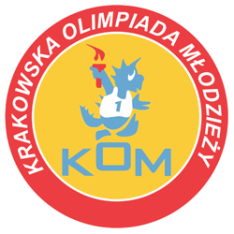 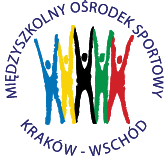 Adres: Centrum Rozwoju Com Com Zoneul. Ptaszyckiego 6 – P 09,  31 – 979 Krakówtel/fax: 693 507 504,   email:  biuro@kom.krakow.plwww.kom.krakow.plKraków, 16.01.2024r.SPRAWOZDANIE KOM 2023/2024IGRZYSKA DZIECI – TENIS STOŁOWY INDYWIDUALNY CHŁOPCÓWMiejsce: hala COM COM ZONE, ul. Ptaszyckiego 6Termin: 16.01.2024r.Ilość szkół: 19Ilość uczestników: 34Klasyfikacja końcowa indywidualnieKlasyfikacja końcowa drużynowo - chłopcy1Sączawa TymonSP 1142Boroń AleksanderSP 1143Bahatskyi DenysSP 384Herman KsawerySP Sternik5-6Dąbrowski Maurycy SP 75-6Novak TadeuszSP 77-8Vasylevskyi IvanSP 857-8Zadęcki TadeuszKSP Jadwiga9-12Dulak ArkadiuszSP Sternik9-12Polański NikodemKSP Jadwiga9-12Żółkiewicz FilipSP 189-12Kamiński ŁukaszSP 8213-16Łabaziewicz Filip SP 1413-16Zeliuk IvanSP 3913-16Walczak TymoteuszSP 8213-16Muciek Filip SP 1417-24Najman RadosławSP 5517-24Kuźniar Szymon SP 9817-24Mucha SebastianSP 3917-24Hernik KacperSP 4517-24Grabczyński KrzysztofSP 4517-24Szromba MichałSP 7217-24Budych HubertSP 14417-24Borowiec TymoteuszSP 1825-32Ryba JanSP 9225-32Pych MikołajKSP Molla25-32Swatek PawełSP 9225-32Paladiuk RomanSP 11925-32Cygal DominikSP 8533-48Kras JakubKSP Molla33-48Drożyński PiotrSP 15933-48Kaleta NatanSP 5533-48Tułak AdamSP 11933-48Gołąb MaciejSP 144MiejsceSzkołazawodnik 1zawodnik 2razempkt- współ.1SP 114212041122SP 716,516,533103SP Sternik1811,529,594KSP Jadwiga14,511,52685SP 38191975SP 8211,57,51977SP 8514,5115,558SP 147,57,51549SP 1811,52,2513,75310SP 397,52,259,75211SP 452,252,254,5112SP 552,2513,25112SP 1442,2513,25114SP 982,252,25114SP 722,252,25116SP 92112116SP 119112116KSP Molla112119SP 159111